Electronic documents, once printed, are UNCONTROLLED and may become outdated.Refer to the electronic documents in InfoWorks for current revision.24590-WTP-GPP-CON-3504, Rev 14Pressure TestingNOTE: If there is potential for equipment to be over pressurized, establish relief valve set pressure to prevent system pressure from exceeding:The maximum allowable pressure of the lowest rated component in the test boundaryThe maximum allowable seat or backseat pressure for boundary valvesThe maximum allowable pressures established by the applicable code or project specification.The RS shall19  address and resolve the following during preparation for pressure testing:Receive and review the Construction Work Package for Pressure TestingAssess, coordinate, and resolve impacts on scheduling and/or access to surrounding workControl and ascertain the installation of temporary devices and materials required to assure the readiness of the system to be testedFor pneumatic pressure tests, safety boundaries are determined from Appendix 6. When test parameters are greater than those provided in Appendix 6, use the calculation below and Table 2 to determine the safety boundary. The RFE enters test pressure, free air volume, and stored energy onto the Pressure Test Data Sheet (Appendix 2). The Stored Energy Calculation Sheet to be included with the Pressure Test Report. The stored energy equation is:		14.70.286SE  2.5 V  144 (P 14.7) 1  		Where:	 P 14.7 	SE = stored energy in foot pounds force (ft-lbf)V = test boundary free air volume in cubic feet (ft3) (inside pipe diameter area in ft2 multiplied by linear ft of pipe = ft3)P = test gauge pressure in psiNOTE: Ensure the inside pipe diameter area is in square feet.Second Review of calculation is confirmed via signature on pressure test recordTable 2:  Limited Access/Safety BoundaryTable 2:  Limited Access/Safety BoundaryElectronic documents, once printed, are UNCONTROLLED and may become outdated.Refer to the electronic documents in InfoWorks for current revision.24590-WTP-GPP-CON-3504, Rev 14Pressure TestingAppendix 6	Pneumatic Pressure Test Boundaries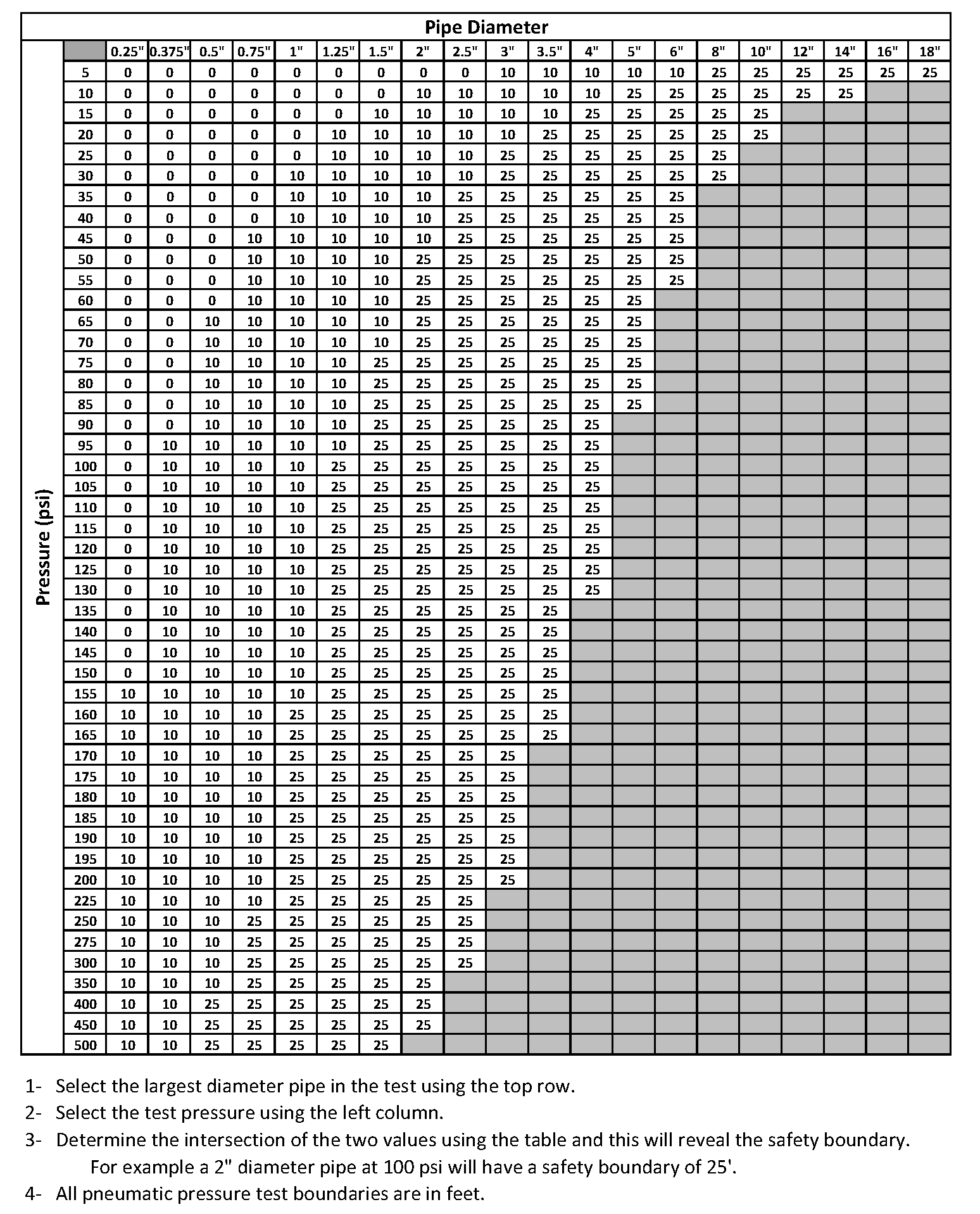 Stored EnergyLimited Access/Safety BoundaryLess than 9,588,801 ft-lbf50 ft9,588,801 ft-lbf to 25,078,400 ft-lbf100 ft25,078,401 ft-lbf to 199,152,000 ft-lbf300 ftGreater than 199,152,000 ft-lbf660 ft